Bitte zurücksenden an:  AUFNAHMEANTRAG FÜR SCHÜLER*INNEN (Beitragsfrei 1 Jahr) Hiermit beantrage ich die beitragsfreie GI-Jahresmitgliedschaft für Schüler*innen ab dem / rückwirkend zum:1. JANUAR _____ (Jahr)                   1. APRIL _____ (Jahr)                     1. JULI _____ (Jahr)                   1. OKTOBER _____ (Jahr) PERSÖNLICHE ANGABEN (Bitte in Druckbuchstaben ausfüllen)*Pflichtfelder (Angaben erforderlich)INTERESSENSGEBIETE
ZUSENDUNGENDATENNUTZUNGMeine oben angegebenen personenbezogenen Daten werden im Rahmen meiner Mitgliedschaft soweit gesetzlich erlaubt oder aufgrund meiner Einwilligung durch die GI oder durch Dritte nach Weitergabe durch die GI wie folgt genutzt: für alle GI gesellschaftsinternen Aussendungen sowie weitere von der GI gesondert ausgewählte Informationen mit Bezug zur Informatik, wie u.a. Weiterbildungsangebote, Informatik Veranstaltungen oder Kongresse mit und ohne GI-Beteiligung sowie Publikationen mit Informatik-Bezug.Soweit Sie uns Ihre E-Mail-Adresse angegeben haben, wird die oben angegebene Kommunikation soweit möglich elektronisch ausgeführt.     Der Nutzung meiner E-Mail-Adresse zu Zwecken, die über die satzungsgemäßen Ziele der GI hinausgehen (wie z.B. Werbung, Markt- und Meinungsforschung) stimme ich zu.Natürlich können Sie Ihre Zustimmung jederzeit widerrufen oder Ihre E-Mail-Adresse in unserem System löschen lassen. Eine kurze Nachricht an mitgliederservice@gi.de, per Post oder Fax genügt.Informationen zu Ihren Rechten und zum Datenschutz bei der GI finden Sie unter https://gi.de/datenschutz/ZUSÄTZLICHE INFORMATIONENDie beitragsfreie Mitgliedschaft richtet sich ausschließlich an Neumitglieder. Sie beginnt mit dem beantragten Aufnahmetermin und endet automatisch nach einem Jahr. Eine Kündigung seitens des Mitglieds ist nicht erforderlich. Fachgruppenmitgliedschaften/Zeitschriftenbezüge sind teilweise kostenpflichtig und können zur oben beantragten Mitgliedschaft hinzugebucht werden (siehe https://gi.de/mitgliedschaft).Informationen zur regulären Mitgliedschaft finden Sie unter: https://gi.de/mitgliedschaft/ oder kontaktieren Sie den GI-Mitgliederservice: mitgliederservice@gi.de / T: +49 (0)228 302-149/-151.
ORT, DATUM				UNTERSCHRIFTGesellschaft für Informatik e. V. (GI) – Wissenschaftszentrum -Ahrstraße 45, 53175 Bonn (DEUTSCHLANDTelefon:  + 49 (0)228-302-151/-149  Telefax: + 49 (0)228-302-167
E-Mail:  mitgliederservice@gi.de    /    https://gi.de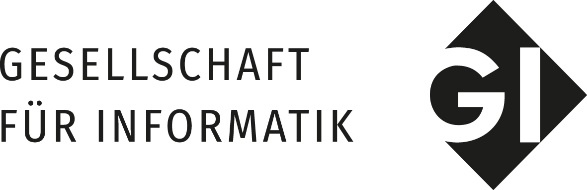 ANREDE FRAU*         HERR*       KEINE*ANREDE FRAU*         HERR*       KEINE*NAME*VORNAME*GEBURTSJAHR*GEBURTSJAHR*STRASSE*, HAUSNUMMER*PLZ*, ORT*E-MAIL-ADRESSE*MOBIL-/TELEFONNUMMERGEWÜNSCHTE REGIONALGRUPPE (siehe https://gi.de/netzwerk)GEWÜNSCHTE REGIONALGRUPPE (siehe https://gi.de/netzwerk)Die Mitgliedschaft wurde vergeben von (Schule / Lehrer*in): Die Mitgliedschaft wurde vergeben von (Schule / Lehrer*in):  Betriebssysteme, Kommunikation u. Verteilte Systeme Informatik und Gesellschaft Datenbanken und Informationssysteme Künstliche Intelligenz Graphische Datenverarbeitung Mensch-Computer-Interaktion Grundlagen der Informatik Sicherheit – Schutz und Zuverlässigkeit Informatik in den Lebenswissenschaften Softwaretechnik Informatik in Recht und öffentlicher Verwaltung Technische Informatik Informatik und Ausbildung / Didaktik der Informatik Wirtschaftsinformatik Informatik relevante Informationen Newsletter (GI-Radar) Newsletter (Junge GI) Newsletter (Veranstaltungen der GI)